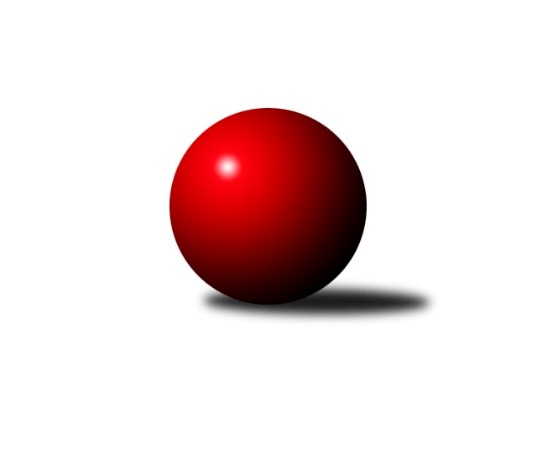 Č.4Ročník 2021/2022	2.10.2021Nejlepšího výkonu v tomto kole: 3414 dosáhlo družstvo: SK Podlužan Prušánky 3. KLM D 2021/2022Výsledky 4. kolaSouhrnný přehled výsledků:TJ Centropen Dačice C	- TJ Lokomotiva Valtice  	3:5	3254:3355	11.0:13.0	2.10.TJ Start Jihlava 	- TJ Centropen Dačice B	6:2	3223:3205	12.0:12.0	2.10.TJ Sokol Slavonice	- TJ Loko.České Budějovice 	5:3	3159:3083	12.5:11.5	2.10.TJ Sokol Machová 	- KK Slavoj Žirovnice 	8:0	       kontumačně		2.10.SK Podlužan Prušánky 	- TJ Sokol Mistřín 	6:2	3414:3279	16.0:8.0	2.10.TJ Sokol Husovice C	- TJ Sokol Šanov 	4:4	3310:3298	9.5:14.5	2.10.Tabulka družstev:	1.	SK Podlužan Prušánky	4	4	0	0	24.5 : 7.5 	60.5 : 35.5 	 3392	8	2.	TJ Centropen Dačice B	4	3	0	1	23.0 : 9.0 	59.5 : 36.5 	 3280	6	3.	TJ Sokol Slavonice	4	3	0	1	19.0 : 13.0 	52.5 : 43.5 	 3280	6	4.	TJ Start Jihlava	4	3	0	1	18.0 : 14.0 	48.5 : 47.5 	 3187	6	5.	TJ Sokol Šanov	4	2	1	1	19.0 : 13.0 	52.0 : 44.0 	 3267	5	6.	TJ Lokomotiva Valtice 	4	2	0	2	14.5 : 17.5 	45.5 : 50.5 	 3381	4	7.	KK Slavoj Žirovnice	4	2	0	2	13.0 : 19.0 	35.5 : 60.5 	 3221	4	8.	TJ Sokol Husovice C	4	1	1	2	13.0 : 19.0 	41.5 : 54.5 	 3161	3	9.	TJ Sokol Machová	4	1	0	3	14.0 : 18.0 	52.0 : 44.0 	 3179	2	10.	TJ Sokol Mistřín	4	1	0	3	13.0 : 19.0 	42.0 : 54.0 	 3257	2	11.	TJ Loko.České Budějovice	4	1	0	3	12.0 : 20.0 	43.0 : 53.0 	 3141	2	12.	TJ Centropen Dačice C	4	0	0	4	9.0 : 23.0 	43.5 : 52.5 	 3146	0Podrobné výsledky kola:	 TJ Centropen Dačice C	3254	3:5	3355	TJ Lokomotiva Valtice  	Vítězslav Stuchlík	121 	 131 	 126 	124	502 	 2:2 	 532 	 143	119 	 111	159	Robert Herůfek	Stanislav Kučera	142 	 134 	 126 	148	550 	 2:2 	 541 	 136	140 	 138	127	František Herůfek ml.	Aleš Láník	128 	 127 	 146 	128	529 	 1:3 	 571 	 151	152 	 152	116	Roman Mlynarik	Stanislav Dvořák	141 	 141 	 150 	123	555 	 0:4 	 603 	 144	153 	 168	138	Jan Vařák	Karel Fabeš	145 	 150 	 126 	147	568 	 3:1 	 571 	 125	145 	 163	138	Jan Herzán	Jan Kubeš	149 	 137 	 138 	126	550 	 3:1 	 537 	 155	135 	 126	121	Vladimír Čechrozhodčí: Zajíc VáclavNejlepší výkon utkání: 603 - Jan Vařák	 TJ Start Jihlava 	3223	6:2	3205	TJ Centropen Dačice B	Sebastián Zavřel	140 	 150 	 112 	146	548 	 2:2 	 573 	 147	133 	 161	132	Josef Brtník	Petr Votava	142 	 145 	 129 	155	571 	 3:1 	 513 	 122	136 	 136	119	Jan Neuvirt	Martin Votava	166 	 123 	 112 	137	538 	 2:2 	 532 	 133	136 	 137	126	Petr Janák	Jiří Vlach	125 	 107 	 139 	151	522 	 2:2 	 512 	 115	113 	 153	131	Tomáš Bártů	Roman Doležal	158 	 136 	 115 	124	533 	 2:2 	 521 	 138	124 	 127	132	Milan Kabelka	Zdeněk Švehlík *1	131 	 125 	 120 	135	511 	 1:3 	 554 	 137	156 	 141	120	Pavel Kabelkarozhodčí:  Vedoucí družstevstřídání: *1 od 54. hodu Petr HlaváčekNejlepší výkon utkání: 573 - Josef Brtník	 TJ Sokol Slavonice	3159	5:3	3083	TJ Loko.České Budějovice 	David Drobilič	141 	 133 	 128 	125	527 	 3:1 	 490 	 110	123 	 135	122	Jiří Douda	Miroslav Kadrnoška	127 	 127 	 135 	129	518 	 2:2 	 527 	 149	112 	 140	126	Václav Klojda ml.	Pavel Blažek	117 	 139 	 136 	141	533 	 2.5:1.5 	 499 	 122	139 	 129	109	Tomáš Polánský	Michal Dostál	143 	 134 	 135 	131	543 	 4:0 	 466 	 114	123 	 100	129	Jaroslav Mihál	Jiří Svoboda	139 	 117 	 138 	123	517 	 1:3 	 532 	 121	130 	 140	141	Pavel Černý	Jiří Matoušek	132 	 148 	 126 	115	521 	 0:4 	 569 	 149	156 	 135	129	Zdeněk Kamišrozhodčí: Josef SmažilNejlepší výkon utkání: 569 - Zdeněk Kamiš	 TJ Sokol Machová 		8:0		KK Slavoj Žirovnice rozhodčí: Michael Divílek st.KONTUMACE	 SK Podlužan Prušánky 	3414	6:2	3279	TJ Sokol Mistřín 	Stanislav Esterka *1	127 	 139 	 137 	136	539 	 1:3 	 563 	 129	147 	 157	130	Radim Pešl	Martin Tesařík	145 	 157 	 137 	157	596 	 3:1 	 544 	 147	130 	 121	146	Josef Blaha	Martin Procházka	162 	 146 	 141 	148	597 	 4:0 	 508 	 143	107 	 131	127	Martin Fiala	Jan Zálešák	138 	 127 	 142 	133	540 	 2:2 	 551 	 137	147 	 131	136	Jakub Cizler	Lukáš Hlavinka	141 	 124 	 141 	140	546 	 3:1 	 530 	 130	135 	 134	131	Jaroslav Polášek	Zdeněk Zálešák	150 	 152 	 147 	147	596 	 3:1 	 583 	 149	145 	 133	156	Marek Ingrrozhodčí: Jiří Laukostřídání: *1 od 44. hodu Dominik FojtíkNejlepší výkon utkání: 597 - Martin Procházka	 TJ Sokol Husovice C	3310	4:4	3298	TJ Sokol Šanov 	Dalibor Dvorník	117 	 119 	 120 	142	498 	 1:3 	 516 	 128	129 	 138	121	Milan Volf	Pavel Husar	119 	 143 	 166 	144	572 	 1:3 	 569 	 139	150 	 134	146	Tomáš Červenka	Jakub Haresta	154 	 166 	 135 	130	585 	 2:2 	 542 	 142	108 	 143	149	Petr Bakaj ml. *1	Martin Gabrhel	130 	 141 	 151 	113	535 	 1:3 	 578 	 147	143 	 126	162	Jiří Konvalinka	Pavel Kolařík	161 	 158 	 135 	139	593 	 3.5:0.5 	 536 	 128	147 	 135	126	Jan Zifčák ml.	Ondřej Machálek	141 	 128 	 129 	129	527 	 1:3 	 557 	 134	139 	 151	133	Petr Mikarozhodčí: Lenka Hanušovástřídání: *1 od 61. hodu Petr BakajNejlepší výkon utkání: 593 - Pavel KolaříkPořadí jednotlivců:	jméno hráče	družstvo	celkem	plné	dorážka	chyby	poměr kuž.	Maximum	1.	Jan Vařák 	TJ Lokomotiva Valtice  	598.33	390.2	208.2	2.7	3/3	(621)	2.	Zdeněk Zálešák 	SK Podlužan Prušánky 	593.75	394.5	199.3	1.5	2/3	(647)	3.	David Stára 	TJ Lokomotiva Valtice  	584.50	398.3	186.3	4.3	2/3	(602)	4.	Martin Procházka 	SK Podlužan Prušánky 	583.00	389.0	194.0	3.8	2/3	(601)	5.	Libor Kočovský 	KK Slavoj Žirovnice 	576.50	377.3	199.3	5.0	2/2	(583)	6.	Petr Mika 	TJ Sokol Šanov 	574.67	379.7	195.0	2.3	3/3	(600)	7.	Jiří Konvalinka 	TJ Sokol Šanov 	572.50	366.3	206.2	3.2	3/3	(633)	8.	Marek Ingr 	TJ Sokol Mistřín 	571.50	376.0	195.5	5.3	2/3	(583)	9.	Stanislav Esterka 	SK Podlužan Prušánky 	571.00	377.0	194.0	5.5	2/3	(602)	10.	Josef Brtník 	TJ Centropen Dačice B	568.00	368.7	199.3	1.7	3/3	(573)	11.	Lukáš Hlavinka 	SK Podlužan Prušánky 	566.25	366.5	199.8	1.5	2/3	(603)	12.	Dušan Rodek 	TJ Centropen Dačice C	565.50	373.5	192.0	5.0	2/3	(575)	13.	Roman Macek 	TJ Sokol Mistřín 	564.50	370.5	194.0	2.5	2/3	(595)	14.	Pavel Blažek 	TJ Sokol Slavonice	563.83	374.8	189.0	3.2	3/3	(595)	15.	Martin Tesařík 	SK Podlužan Prušánky 	563.67	381.7	182.0	5.0	3/3	(596)	16.	Pavel Kabelka 	TJ Centropen Dačice B	561.67	367.8	193.8	2.5	3/3	(573)	17.	Roman Hrančík 	TJ Sokol Machová 	560.33	370.3	190.0	1.3	3/3	(603)	18.	Radim Pešl 	TJ Sokol Mistřín 	560.33	374.2	186.2	2.3	3/3	(575)	19.	Jan Zálešák 	SK Podlužan Prušánky 	560.17	378.5	181.7	3.2	3/3	(645)	20.	Josef Blaha 	TJ Sokol Mistřín 	559.00	392.5	166.5	7.0	2/3	(574)	21.	Pavel Husar 	TJ Sokol Husovice C	558.50	374.2	184.3	4.0	3/3	(589)	22.	František Herůfek  ml.	TJ Lokomotiva Valtice  	556.33	371.3	185.0	6.0	3/3	(598)	23.	Václav Klojda  ml.	TJ Loko.České Budějovice 	555.00	374.0	181.0	5.0	3/3	(601)	24.	Jiří Ondrák  ml.	TJ Sokol Slavonice	554.00	363.3	190.7	4.7	3/3	(578)	25.	Petr Janák 	TJ Centropen Dačice B	553.33	369.8	183.5	2.8	3/3	(577)	26.	Milan Kabelka 	TJ Centropen Dačice B	553.00	359.7	193.3	6.0	3/3	(584)	27.	Petr Votava 	TJ Start Jihlava 	552.50	365.8	186.7	3.8	3/3	(578)	28.	Zdeněk Kamiš 	TJ Loko.České Budějovice 	551.83	355.8	196.0	3.0	3/3	(575)	29.	Jaroslav Polášek 	TJ Sokol Mistřín 	551.50	386.8	164.8	4.8	2/3	(575)	30.	Jiří Fryštacký 	TJ Sokol Machová 	550.50	369.5	181.0	7.0	2/3	(588)	31.	Jan Herzán 	TJ Lokomotiva Valtice  	550.50	372.7	177.8	5.7	3/3	(571)	32.	Martin Voltr 	TJ Loko.České Budějovice 	550.25	369.5	180.8	4.5	2/3	(561)	33.	Zdeněk Musil 	TJ Lokomotiva Valtice  	550.00	366.0	184.0	4.0	2/3	(612)	34.	František Jakoubek 	KK Slavoj Žirovnice 	549.50	380.5	169.0	7.8	2/2	(558)	35.	Roman Mlynarik 	TJ Lokomotiva Valtice  	548.50	369.5	179.0	7.0	2/3	(571)	36.	Stanislav Dvořák 	TJ Centropen Dačice C	547.00	369.0	178.0	8.5	2/3	(555)	37.	David Švéda 	KK Slavoj Žirovnice 	545.50	377.3	168.3	3.5	2/2	(572)	38.	Robert Herůfek 	TJ Lokomotiva Valtice  	544.00	368.0	176.0	6.0	2/3	(556)	39.	David Drobilič 	TJ Sokol Slavonice	542.83	377.3	165.5	6.2	3/3	(553)	40.	Tomáš Bártů 	TJ Centropen Dačice B	542.17	358.0	184.2	2.5	3/3	(592)	41.	Pavel Kolařík 	TJ Sokol Husovice C	542.00	370.5	171.5	8.5	3/3	(593)	42.	Michal Dostál 	TJ Sokol Slavonice	540.75	367.5	173.3	7.3	2/3	(558)	43.	Roman Doležal 	TJ Start Jihlava 	539.67	364.0	175.7	3.3	3/3	(571)	44.	Michal Laga 	TJ Sokol Machová 	539.00	361.0	178.0	4.7	3/3	(586)	45.	Tomáš Červenka 	TJ Sokol Šanov 	538.17	369.7	168.5	6.5	3/3	(569)	46.	Sebastián Zavřel 	TJ Start Jihlava 	538.00	354.7	183.3	7.0	3/3	(548)	47.	Jiří Vlach 	TJ Start Jihlava 	537.25	366.8	170.5	7.5	2/3	(553)	48.	Zdeněk Holub 	TJ Sokol Slavonice	537.00	365.7	171.3	7.3	3/3	(557)	49.	Jan Kubeš 	TJ Centropen Dačice C	536.50	358.5	178.0	3.0	2/3	(550)	50.	Lukáš Prkna 	TJ Centropen Dačice B	536.00	360.5	175.5	7.0	2/3	(559)	51.	Jiří Svoboda 	TJ Sokol Slavonice	533.00	360.0	173.0	6.0	2/3	(549)	52.	Jiří Matoušek 	TJ Sokol Slavonice	530.00	362.7	167.3	5.7	3/3	(553)	53.	Martin Fiala 	TJ Sokol Mistřín 	529.25	357.8	171.5	5.0	2/3	(565)	54.	Karel Fabeš 	TJ Centropen Dačice C	529.00	362.5	166.5	9.2	3/3	(568)	55.	Jan Neuvirt 	TJ Centropen Dačice B	529.00	366.5	162.5	8.0	2/3	(545)	56.	Petr Hlaváček 	TJ Start Jihlava 	528.67	351.7	177.0	4.7	3/3	(562)	57.	Jan Zifčák  ml.	TJ Sokol Šanov 	528.50	363.7	164.8	6.8	3/3	(546)	58.	Vlastimil Brázdil 	TJ Sokol Machová 	528.00	352.5	175.5	4.0	2/3	(543)	59.	Radek Blaha 	TJ Sokol Mistřín 	527.00	360.0	167.0	8.5	2/3	(553)	60.	Milan Volf 	TJ Sokol Šanov 	526.25	373.5	152.8	7.0	2/3	(561)	61.	Martin Gabrhel 	TJ Sokol Husovice C	525.83	371.0	154.8	9.0	3/3	(584)	62.	Jakub Haresta 	TJ Sokol Husovice C	524.17	360.2	164.0	6.5	3/3	(585)	63.	Josef Benek 	TJ Sokol Machová 	519.33	359.3	160.0	9.3	3/3	(544)	64.	Pavel Černý 	TJ Loko.České Budějovice 	519.33	363.2	156.2	7.8	3/3	(532)	65.	Pavel Ryšavý 	KK Slavoj Žirovnice 	517.25	352.3	165.0	6.3	2/2	(556)	66.	Lukáš Klojda 	TJ Loko.České Budějovice 	514.75	344.8	170.0	8.8	2/3	(543)	67.	Zdeněk Švehlík 	TJ Start Jihlava 	513.67	345.7	168.0	6.3	3/3	(523)	68.	Miroslav Čekal 	KK Slavoj Žirovnice 	513.50	354.5	159.0	9.5	2/2	(533)	69.	Aleš Láník 	TJ Centropen Dačice C	510.83	350.0	160.8	9.2	3/3	(529)	70.	Milan Dovrtěl 	TJ Sokol Machová 	510.00	360.0	150.0	11.0	3/3	(543)	71.	Ivan Baštář 	TJ Centropen Dačice C	508.50	357.0	151.5	11.5	2/3	(553)	72.	Vítězslav Stuchlík 	TJ Centropen Dačice C	507.17	354.0	153.2	10.2	3/3	(541)	73.	Dalibor Dvorník 	TJ Sokol Husovice C	504.33	354.3	150.0	8.3	3/3	(514)	74.	Martin Votava 	TJ Start Jihlava 	503.75	343.3	160.5	5.5	2/3	(538)	75.	Marek Škrabal 	TJ Sokol Husovice C	498.50	363.0	135.5	10.0	2/3	(499)	76.	Bohuslav Husek 	TJ Sokol Machová 	497.00	350.5	146.5	9.5	2/3	(507)	77.	Jaroslav Mihál 	TJ Loko.České Budějovice 	484.17	335.5	148.7	7.5	3/3	(505)		Vojtěch Novák 	SK Podlužan Prušánky 	617.00	407.0	210.0	1.0	1/3	(617)		Michal Pálka 	SK Podlužan Prušánky 	568.00	383.0	185.0	6.0	1/3	(568)		Dominik Fojtík 	SK Podlužan Prušánky 	567.00	400.0	167.0	9.0	1/3	(567)		Jakub Cizler 	TJ Sokol Mistřín 	551.00	402.0	149.0	7.0	1/3	(551)		Petr Bakaj 	TJ Sokol Šanov 	550.50	370.5	180.0	5.5	1/3	(553)		Vlastimil Musel 	TJ Centropen Dačice C	544.00	350.0	194.0	8.0	1/3	(544)		Miroslav Kadrnoška 	TJ Sokol Slavonice	540.00	369.0	171.0	8.0	1/3	(562)		Vladimír Čech 	TJ Lokomotiva Valtice  	537.00	365.0	172.0	5.0	1/3	(537)		Stanislav Kučera 	TJ Centropen Dačice C	536.50	370.0	166.5	10.0	1/3	(550)		Zdeněk Sedláček 	TJ Sokol Mistřín 	523.00	348.0	175.0	11.0	1/3	(523)		Igor Sedlák 	TJ Sokol Husovice C	522.00	372.0	150.0	10.0	1/3	(522)		Vilém Ryšavý 	KK Slavoj Žirovnice 	521.00	350.0	171.0	5.0	1/2	(521)		Ivan Torony 	TJ Sokol Šanov 	518.00	357.0	161.0	6.0	1/3	(518)		Zbyněk Bábíček 	TJ Sokol Mistřín 	518.00	373.0	145.0	7.0	1/3	(518)		Karel Kunc 	TJ Centropen Dačice B	514.00	343.0	171.0	5.0	1/3	(514)		Jan Bureš 	KK Slavoj Žirovnice 	510.00	354.0	156.0	5.0	1/2	(510)		Ondřej Machálek 	TJ Sokol Husovice C	510.00	366.5	143.5	9.0	1/3	(527)		Petr Valášek 	TJ Sokol Mistřín 	505.00	354.0	151.0	13.0	1/3	(505)		Daniel Bašta 	KK Slavoj Žirovnice 	502.00	357.0	145.0	11.0	1/2	(502)		Aleš Procházka 	TJ Sokol Šanov 	500.00	351.0	149.0	4.0	1/3	(500)		Tomáš Polánský 	TJ Loko.České Budějovice 	499.00	333.0	166.0	12.0	1/3	(499)		Adam Pavel Špaček 	TJ Sokol Mistřín 	497.00	360.0	137.0	16.0	1/3	(497)		Jiří Douda 	TJ Loko.České Budějovice 	490.00	326.0	164.0	9.0	1/3	(490)		Jan Sýkora 	TJ Loko.České Budějovice 	482.00	329.0	153.0	8.0	1/3	(482)Sportovně technické informace:Starty náhradníků:registrační číslo	jméno a příjmení 	datum startu 	družstvo	číslo startu19306	Jakub Cizler	02.10.2021	TJ Sokol Mistřín 	1x22112	Josef Brtník	02.10.2021	TJ Centropen Dačice B	4x13681	Vladimír Čech	02.10.2021	TJ Lokomotiva Valtice  	1x25312	Petr Bakaj ml.	02.10.2021	TJ Sokol Šanov 	1x11895	Tomáš Polánský	02.10.2021	TJ Loko.České Budějovice 	1x19068	Jiří Douda	02.10.2021	TJ Loko.České Budějovice 	1x22907	Stanislav Dvořák	02.10.2021	TJ Centropen Dačice C	2x
Hráči dopsaní na soupisku:registrační číslo	jméno a příjmení 	datum startu 	družstvo	Program dalšího kola:5. kolo16.10.2021	so	10:00	TJ Sokol Mistřín  - TJ Sokol Husovice C	16.10.2021	so	10:00	TJ Loko.České Budějovice  - SK Podlužan Prušánky 	16.10.2021	so	10:00	TJ Centropen Dačice B - TJ Sokol Slavonice	16.10.2021	so	14:00	TJ Sokol Machová  - TJ Start Jihlava 	16.10.2021	so	16:00	TJ Sokol Šanov  - TJ Centropen Dačice C	16.10.2021	so	16:00	KK Slavoj Žirovnice  - TJ Lokomotiva Valtice  	Nejlepší šestka kola - absolutněNejlepší šestka kola - absolutněNejlepší šestka kola - absolutněNejlepší šestka kola - absolutněNejlepší šestka kola - dle průměru kuželenNejlepší šestka kola - dle průměru kuželenNejlepší šestka kola - dle průměru kuželenNejlepší šestka kola - dle průměru kuželenNejlepší šestka kola - dle průměru kuželenPočetJménoNázev týmuVýkonPočetJménoNázev týmuPrůměr (%)Výkon3xJan VařákValtice 6032xJan VařákValtice 109.846031xMartin ProcházkaPrušánky5971xPavel KolaříkHusovice C107.835932xZdeněk ZálešákPrušánky5961xJosef BrtníkDačice B107.565731xMartin TesaříkPrušánky5962xZdeněk KamišČ. Buděj.107.375691xPavel KolaříkHusovice C5932xPetr VotavaStart Jihlava107.185711xJakub HarestaHusovice C5851xJakub HarestaHusovice C106.38585